AMAÇBu talimat; Üniversitemiz kampüs, yerleşkelerinde oluşabilecek insan sağlığını, çalışma şartlarını ve varlıklarını olumsuz etkileyebilecek boyuttaki tehlikeleri en aza indirmek için alınacak tedbirler kapsamında Kampüs ve bina girişlerinde ve bina içinde uygun alanlarda kullanılmak için hazırlanmıştır. KAPSAMBu talimat; Üniversitemiz öğrencilerini, çalışanlarını, ziyaretçileri ve Üniversitemizin tüm birimlerini kapsar.SORUMLULUKLARDezenfektan temini ve uygun gerekli yerlere konulmasından başta İdari Ve Mali İşler Daire Başkanlığı, uygun ve ilgili birim yöneticileri, talimatın uygulanmasından tüm paydaşlar, dokümanın hazırlanması, revize edilmesi ve sürekliliğin sağlanmasından İdari ve Mali İşler Daire Başkanlığı, Bina Sorumluları, Genel Sekreterlik ve Kalite Koordinatörlüğü sorumludur.TANIMLAR VE KISALTMALARBu talimatta tanımlanması gereken herhangi bir terim bulunmamakta olup kısaltma kullanılmamıştır. UYGULAMALARBu sorumlulukların yerine getirilmesi için ihtiyaç duyulan tüm gereçler Üniversitemiz tarafından karşılanmaktadır. Kullanılacak MalzemelerEl Dezenfektan makinasıEl dezenfektan malzemesi(Etanol, Hidrojen peroksit, Gliserol, Boraks, Saf su)Kullanım ŞekliKullanıcının Dikkat Etmesi GerekenlerÇocuklardan uzak tutunuz. Serin yerde muhafaza edin. Kolay alevlenir. Bu yüzden alev verici maddelerden uzak tutunuz. Göz ile temastan kaçınınız,  göz teması olması halinde hemen bol su ile yıkayınız ve doktora başvurunuz.İLGİLİ DOKÜMANLARİç Kaynaklı DokümanlarFRM-0497 Genel Bina Temizlik Planı ve Kontrol FormuFRM-0506 Sıfır Atik Teslim Takip ÇizelgesiBartın Üniversitesi Atık Yönetim TalimatnamesiDış Kaynaklı DokümanlarDış kaynaklı doküman bulunmamaktadır.Kampüs, bina gibi alanlar, lavabo ve WC gibi hijyenin önem kazandığı yerlerde, mikropların ve virüslerin yayılımını engellemek amacıyla, ellere uygulanarak kullanılır. Bir miktar el temizleyiciyi avuç içine sıkınız kuruyana kadar ovalayınız.Durulamaya ve havlu vb. malzemelerle kurutmaya gerek yoktur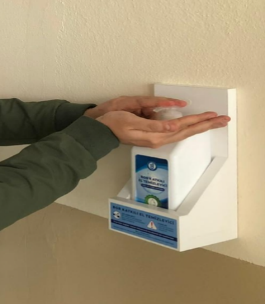 